Camp FeesApplication & Deposit Fee: $100.00 per camper $150 for siblings)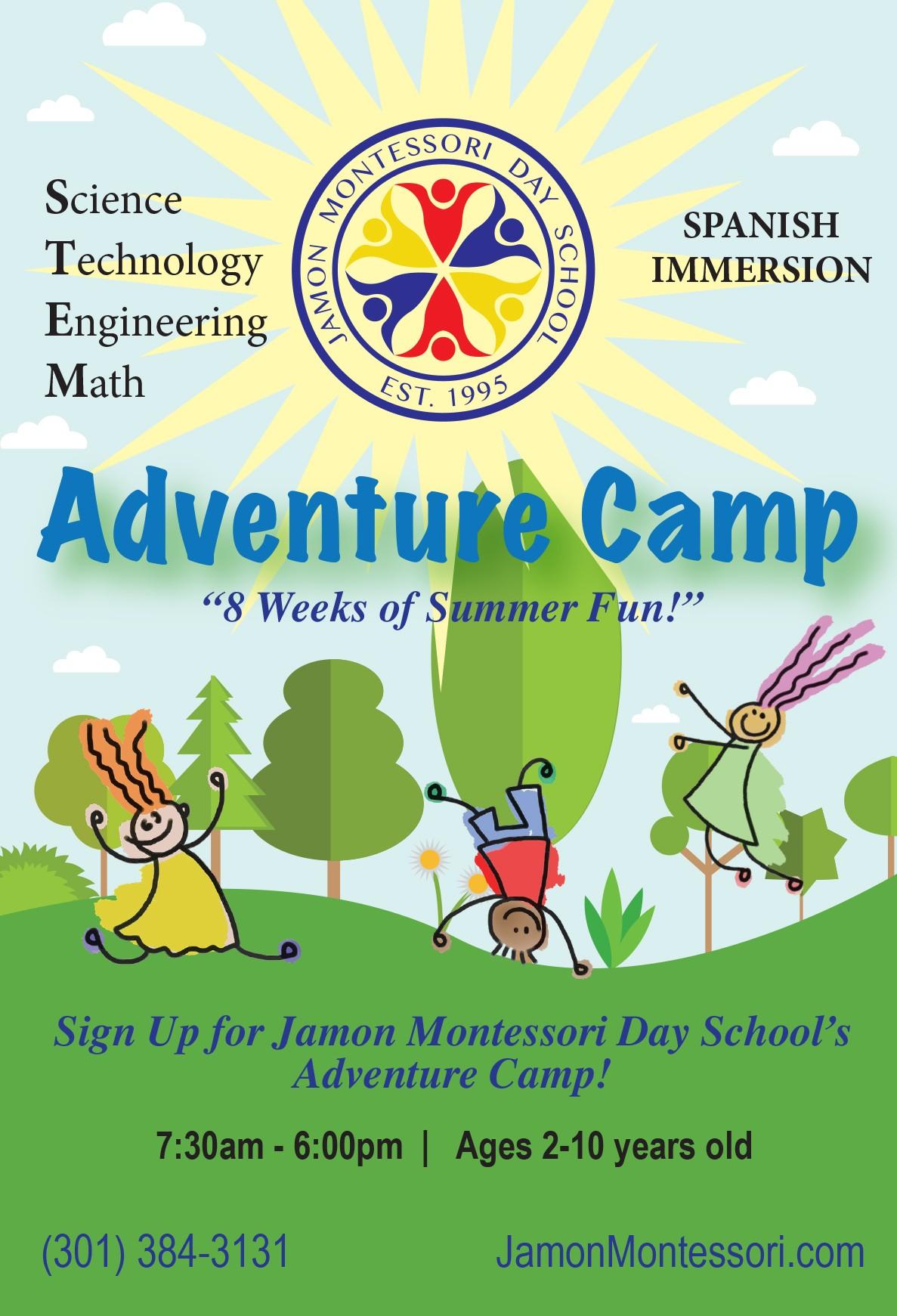    Field Trips: Additional Fees Are Based on Field Trip Site FeesPizza Days: Friday Is Pizza Day (optional) $3.00 per a camper (cash only)Fees above reflect pool fees which includes admission and transportation.Any registration received after June 8th will incur a $8 weekly fee surcharge pd w/ cash only Camp Location52 Randolph Rd ~ Silver Spring, MD, 20904CAMP GROUPS				FOR MORE INFORMATION:Tadpoles:	2 & 3 years old			CAMP DIRECTOR:Grasshoppers:	3 & 4 years old			VALERY SPRIGGSFire Flies:	5-10 years old			(301)384-3131                 					WWW.JAMONMONTESSORI.COMSummer Camp Theme: “A PASSPORT TO THE WORLD”Week 1: 	USA			Week 5:	AUSTRALIAWeek 2:	CHINA			Week 6:	INDIAWeek 3:	NIGERIA		Week 7:	FRANCEWeek 4:	COLUMBIA		Week 8:	THE NETHERLANDSCamp Supplies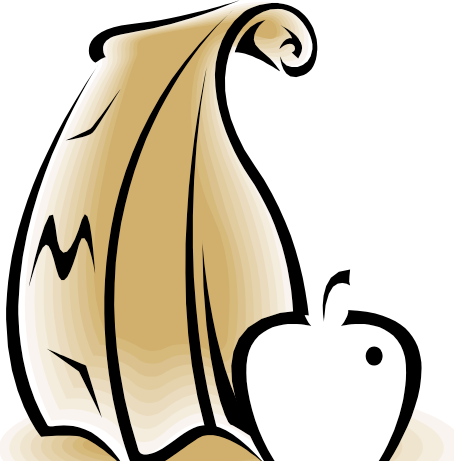 Lunch (disposable items, including lunch bags)BackpackChange of ClothesSneakers (sandals are not recommended) Linen for Cots (tadpoles & grasshoppers)Diapers/Pull-Ups, as neededGlenmont Pool “Swim Day” SuppliesPool Shoes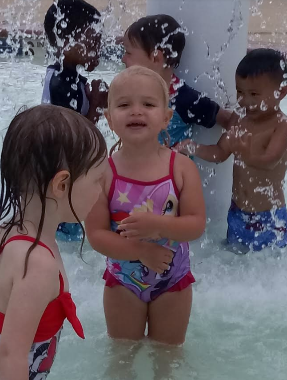 Bathing Suit (wear to camp)TowelsChange of Clothes(label all camper's belongings)*Swimmers for Pool/if not Potty-Trained* Energy Ready to Have Some Summer Splash Fun!   Testimonials: “Our children attended Jamon Adventure Camp and had a ball!  The program is well thought out, our children learned a lot while having fun.  They were super excited, yet exhausted from all of the fun activities when I would pick them up!”					R. Gaston“Jamon Adventure Camp is an anomaly.  It was difficult to find an enriching, summer fun program for my 3 & 5-year-old children.  My children loved their summer at Jamon Adventure Camp and I highly recommend it for families with younger campers!”					D. FaineEnrollment FormsApplication, Camp Contract & $100.00 depositEmergency Contact Information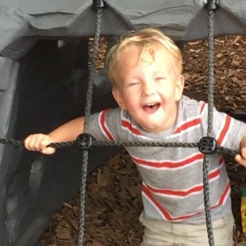 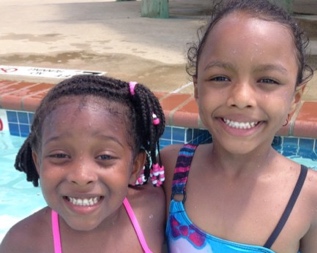 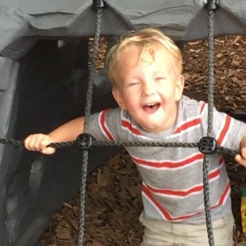 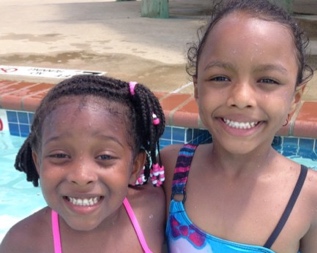 Health Inventory Forms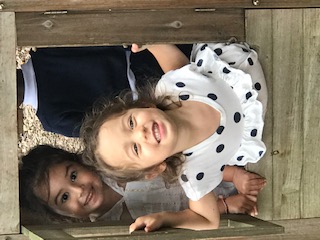 Immunizations RecordsPermission SlipsCamp Schedule7:30am-8:35 am Early Bird Care8:35 am-9:00am Camp Meeting9:00am-11:30am Rotation I & II11:30am-12:00pm	Outdoor Play12:00pm-12:40pm	Picnic lunch *outside weather permitting12:40pm-1:00pm	Clean up & Bathroom1:00pm-3:00pm	Naptime for Tadpoles & GrasshoppersRotation III for fireflies3:00pm-6:00pm	Rotation III & IV Extended Care *additional feesDaily Rotations:      Spanish Immersion, S.T.E.M., Sports, Arts & Crafts   A Few of Our Special Past Guests Include!The Maryland Zoo, Karate, Color Me Mine, Mad Scientist,Mary-Go-Round, Petting Farm, Tennis Club, Dance Workshop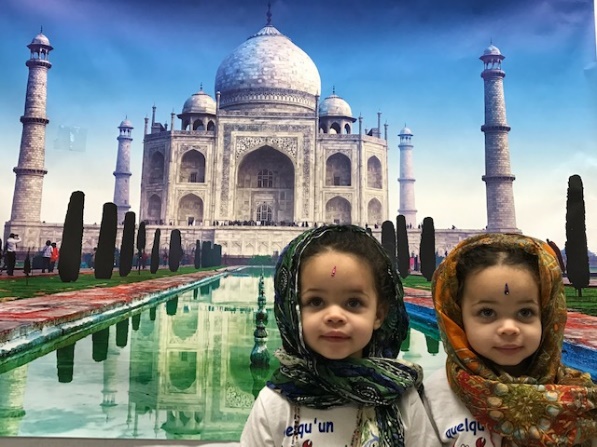 SessionsTuitionSession I 8:35 a.m.-3:00 p.m.(June 29-July 24)$1,185.00- (Tadpoles only)$1,155.00Session II 8:35 a.m.-3:00 p.m.(July 27-August 21)$1,185.00- (Tadpoles only)$1,155.00Camp GroupsRatesTadpoles$315.00Grasshopper/Fireflies$305.00Before care (7:30-8:35 am) $65 per session, $30 weekly, $10 daily drop-in feeAftercare (3:00-6:00pm)$250.00 per session, $75.00 weekly, $35 daily drop-in fee½ Day (8:35 am-12:30pm)$1,020/$1,030 (Tadpoles)